Meine Brückensammlung:Weitere Zeilen einfügen: Rechtsklick in eine Zelle – Einfügen – Zeilen unterhalb einfügenBildOrt, Name und BaujahrForm und MaterialLängeAufgabeBesonderheiten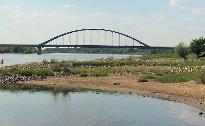 Dömitz, Elbbrücke Dömitz, 1992(Stab-) Bogenbrücke, Stahl 969,7 mStraßenbrücke (B 191)?